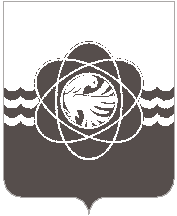 П О С Т А Н О В Л Е Н И Еот  31.08.2022 № 626	На основании уведомления о приёме на работу бывшего муниципального служащего Администрации Екимовического сельского поселения Рославльского района Смоленской области от 28.08.2022 № 707 (вх. от 30.08.2022 № 947/5397)Администрация муниципального образования «город Десногорск» Смоленской области постановляет: 1. Внести в постановление Администрации муниципального образования «город Десногорск» Смоленской области от 22.01.2021 № 30 «Об утверждении состава административной комиссии муниципального образования «город Десногорск» Смоленской области» (ред. от 14.09.2021 № 850, от 04.04.2022 № 222, 24.06.2022 № 440) следующее изменение:- в приложении «Состав административной комиссии муниципального образования «город Десногорск» Смоленской области» в позиции «Голякова Юлия Владимирова» слова «заведующая складом ООО «Доктор мебель» заменить словами «исполняющий полномочия Главы муниципального образования Екимовичского сельского поселения Рославльского района Смоленской области».2. Отделу информационных технологий и связи с общественностью (Е.М. Хасько) разместить настоящее постановление на сайте Администрации муниципального образования «город Десногорск» Смоленской области в сети Интернет.3. Контроль исполнения настоящего постановления оставляю за собой.Глава муниципального образования«город Десногорск» Смоленской области			               А.А. НовиковО внесении изменения в постановление Администрации муниципального образования «город Десногорск» Смоленской области от 22.01.2021 № 30 «Об утверждении состава административной комиссии муниципального образования «город Десногорск» Смоленской области»